СОВЕТ ДЕПУТАТОВ МУНИЦИПАЛЬНОГО ОБРАЗОВАНИЯ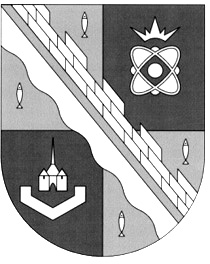 СОСНОВОБОРСКИЙ ГОРОДСКОЙ ОКРУГ ЛЕНИНГРАДСКОЙ ОБЛАСТИ(ТРЕТИЙ СОЗЫВ)Р Е Ш Е Н И Е от 27.03.2019 г.  № 32Рассмотрев решение от 28 февраля 2019 г. № 14 постоянной комиссии по жилищно-коммунальному комплексу, транспорту и безопасности, совет депутатов Сосновоборского городского округаР Е Ш И Л:1. Внести дополнение в «Адресный план реконструкции, ремонта и строительства новых пешеходных дорожек на территории города Сосновый Бор на 2016-2020 годы», утвержденный решением совета депутатов от 27.01.2016 №16, включив в него дополнительные строки в следующей редакции:2.Настоящее решение вступает в силу со дня принятия.3.Настоящее решение обнародовать на сайте городской газеты «Маяк».Глава Сосновоборскогогородского округа                                                                А.В. Иванов «О внесении дополнений в «Адресный план реконструкции, ремонта и строительства новых пешеходных дорожек на территории города Сосновый Бор на 2016-2020 годы»ОчередностьМеста реконструкции, ремонта и строительства новых пешеходных дорожек101Ремонт пешеходной дорожи у торца дома 14 по ул. Солнечная, последний подъезд102Реконструкция пешеходной дорожки вдоль музыкальной школы «Балтика» и хоккейной коробки от магазина «Магнит» к дому 14 по ул. Солнечная103Реконструкция пешеходных дорожек о дворе дома 26 по ул. Солнечная104Реконструкция пешеходной дорожки от торца дома 7 по ул. Красных Фортов к магазину по адресу Красных Фортов 3А105Реконструкция пешеходной дорожки у торца дома 9 по ул. Красных Фортов к детской площадке и парковке между домами 5 и 9 по ул. Красных Фортов.